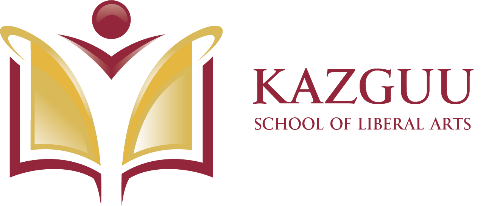 ВЫСШАЯ ГУМАНИТАРНАЯ ШКОЛАРекомендуемое количество кредитовдля специальности Психология (2018 год поступления)срок обучения – 4 годаУважаемые студенты,

список дисциплин будет дополнен к началу регистрации. Если при регистрации Вы не обнаружите необходимых для закрытия майноров дисциплин – пожалуйста, напишите об этом на почту Вашему эдвайзеру d_abdrakhmanova@kazguu.kzСұрақтарыңызды эдвайзерге d_abdrakhmanova@kazguu.kz корпоративтік пошта арқылы жіберуіңізді сұраймыз.При возникновении вопросов, свяжитесь с эдвайзером посредством корпоративной почты d_abdrakhmanova@kazguu.kz .If you have a question, please, contact your advisor via corporate e-mail d_abdrakhmanova@kazguu.kz .СеместрКод дисциплиныНаименование дисциплиныНаименование дисциплиныКредитыКредиты4 год обучения (курс)4 год обучения (курс)4 год обучения (курс)4 год обучения (курс)4 год обучения (курс)4 год обучения (курс)7Базовые дисциплины - обязательный (вузовский) компонентБазовые дисциплины - обязательный (вузовский) компонентБазовые дисциплины - обязательный (вузовский) компонентБазовые дисциплины - обязательный (вузовский) компонент257PSH 2208PSH 2208Дифференциальная психологияДифференциальная психология57PSH 3221PSH 3221Методы исследования в психологииМетоды исследования в психологии107PSH 3213PSH 3213Когнитивная психологияКогнитивная психология57PSH 4205PSH 4205Анализ ситуации и принятия решений в организацииАнализ ситуации и принятия решений в организации57Базовые дисциплины - компонент по выборуБазовые дисциплины - компонент по выборуБазовые дисциплины - компонент по выборуБазовые дисциплины - компонент по выбору107PEOPD 2217PEOPD 2217Правовые и этические основы психологической практикПравовые и этические основы психологической практик57Principles of MarketingPrinciples of Marketing57EntrepreneurshipEntrepreneurship57Потребительское поведениеПотребительское поведение57ИТОГО В СЕМЕСТРИТОГО В СЕМЕСТР358Профессиональная практикаПрофессиональная практикаПрофессиональная практикаПрофессиональная практика88PP IIPP IIПроизводственная практика IIПроизводственная практика II88Итоговая аттестацияИтоговая аттестацияИтоговая аттестацияИтоговая аттестация128ИАИАResearch project/Bachelor thesis (Написание и защита дипломной работы (проекта) или сдача государственных экзаменов по двум профилирующим дисциплинам)Research project/Bachelor thesis (Написание и защита дипломной работы (проекта) или сдача государственных экзаменов по двум профилирующим дисциплинам)128ИТОГО В СЕМЕСТРИТОГО В СЕМЕСТРИТОГО В СЕМЕСТРИТОГО В СЕМЕСТР20